LabEx FIRST-TF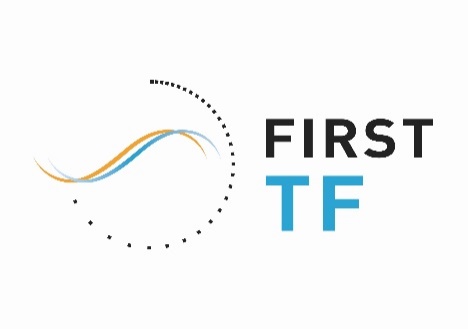 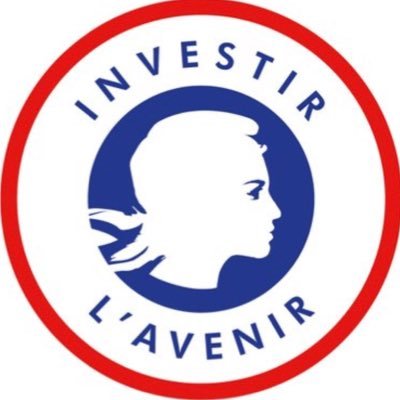 Appel à Projets « uni-annuels » – 2023Formulaires de réponse et demandes d’informations à adresser à ao@first-tf.com avant le 13 mars 2023Introduction – Le LABEX FIRST-TFLe Laboratoire d’Excellence FIRST-TF est un réseau thématique regroupant les acteurs majeurs en France de la métrologie temps-fréquence (laboratoires, industriels, centres techniques, etc.). Au-delà de la création d’un réseau d’expertise, FIRST-TF favorise l’émergence de projets collaboratifs, avec un spectre large d’applications, de la physique fondamentale aux systèmes de positionnement par satellite. La valorisation des innovations des laboratoires et leur transfert vers l’industrie constituent un enjeu majeur de ce réseau, dans le contexte socio-économique actuel où les problématiques de synchronisation sont omniprésentes. Enfin, le réseau FIRST-TF met en œuvre des offres coordonnées d’enseignement, de formation permanente et de diffusion vers le public et les scolaires, sur la métrologie de l’espace-temps, thématique fascinante à l’interface de nombreux autres champs disciplinaires.Contexte de l’appel à projets Cet appel à projets vise à soutenir des équipes du réseau FIRST-TF sur des projets ambitieux et à renforcer les collaborations entre ses membres, sur des thématiques axées sur la métrologie Temps-Fréquence, sur ses interfaces et sur ses applications. Cette année, le soutien apporté par FIRST-TF pourra porter sur :du personnel (financement de CDD jeune chercheur, de CDD ingénieur ou technicien, mission doctorale, pas de thèses financées cette année) ;de l’équipement de Recherche/Service/Formation (matériel, composants, instrumentation, …) y compris co-financement d’équipement mi-lourd ;du fonctionnement (missions, invitations de chercheurs, organisation de workshop ou de conférences, …).Important : cette année, le Comité de Pilotage de FIRST-TF a limité la durée de financements de CDD à 12 mois. Ainsi, pour un nouveau recrutement, 12 mois maximum peuvent être demandés. De même, pour des personnels déjà en place, financés ou non par FIRST-TF, 12 mois de prolongement peuvent être demandés au maximum.Par ailleurs, le Comité de Pilotage de FIRST-TF a décidé cette année de porter un intérêt tout particulier à deux thématiques : - Projets Temps-Fréquence utilisant de la photonique intégrée en vue de réduction de la consommation énergétique- Projets Temps-Fréquence abordant le changement climatique et les aléas naturels Cela ne signifie en aucun cas que seules ces deux thématiques seront financées ni même qu’elles seront majoritaires dans les attributions. Il est, cependant, explicitement souhaité que des demandes soient faites pour traiter ces problématiques.Les principaux critères d’évaluation des demandes porteront sur :les qualités scientifiques, technologiques ou éducatives du projetla dimension collaborative ou la capacité de partage et de mutualisation des réalisations ou résultats du projet proposéla capacité à répondre aux fléchages thématiquesÉligibilité des projetsToutes les structures membres de FIRST-TF (mais uniquement celles-ci) peuvent porter ou être partenaire du projet, qu’elles soient du premier ou du second cercle (liste en annexe).Pour les projets retenus, les financements seront effectués exclusivement dans les laboratoires de recherche publics français membres de FIRST-TF, qu’ils soient du premier ou du deuxième cercle (liste en annexe). La tutelle de gestion est a priori le CNRS, mais tout ou partie du financement pourra être géré par l’un des autres établissements tutelles de FIRST-TF (liste en annexe) en cas de nécessité, via l’établissement d’une convention de reversement, et à l’exclusion de tout autre établissement.Les dépenses éligibles sont les dépenses de personnel (CDD ingénieur, financement de post-doctorant/CDD chercheur), de fonctionnement, et d’équipement (défini comme achat, hors fluides, de coût unitaire supérieur à 4 k€). Il est rappelé expressément que, comme toute dépense LabEx, aucune forme de facturation interne n’est éligible (frais de fluides, d’accès à des salles blanches, etc.), que ce soit entre ou au sein des établissements partenaires (liste en annexe).CalendrierConstitution du dossierLe dossier de candidature complété est à envoyer à ao@first-tf.com sous formats .doc(x), .odt ou .pdf avant le 13 mars 2023 pour une version non signée. Les versions signées devront être transmises à la même adresse en .pdf, au plus tard au 11 avril 2023.Le dossier peut être rédigé en français ou anglais indistinctement.ANNEXE 1 – Liste des membres de FIRST-TF 
(actualisée au 18 octobre 2022)→ Laboratoires du premier cercle→ Laboratoires du second cercle→ Industriels et conseils en France→ Centres techniques, agences→ Associations, autres, structures associéesANNEXE 2 – Liste des établissements tutelles/partenaires de FIRST-TF 12 janvier 2023Lancement de l’appel à projets13 mars 2023Date limite d’envoi des projets à l’adresse ao@first-tf.com À partir du28 avril 2023Notifications d’attribution aux projets retenus.Crédits de fonctionnement et d’équipement disponibles dans les jours suivants. Crédits personnels mis à disposition au recrutement01 novembre 2023Date limite de début de contrat pour les CDD31 décembre 2023Date limite d’engagement pour les crédits d’équipement (prix unitaire > 4 k€) et de fonctionnement30 juin 2024Date limite de livraison (service fait) pour les équipements (prix unitaire > 4 k€)FEMTO-STGEOAZURLPLSYRTEUTINAMAPCARTEMISICGMIEMNInstitut FOTONLAASLAGRANGEIPGPLCARLCFLCMLERMALIPHYLKBLOGIQUE DE L’AGIRLP2NMPQPHLAMPIIMSPINTECUMPHY Unité mixte de recherche CNRS-ThalesUSNXLIMIII-V LABAIRBUS DEFENCE & SPACEAR-ELECTRONIQUEARMADEUS SYSTEMSAUBRY CONSEILBODETCNRS INNOVATIONCRISTALINNOVMY CRYO FIRMFDCFEMTO ENGINEERINGFREC'N'SYS GORGY TIMINGHITIM GROUP (GEMMA)IDILKEYSIGHT TECHNOLOGIESMUQUANSNAVAL GROUPORANGERAKONSCPTimeSENSEORSIGMAWORKSSILENTSYSSODERNSPECTRACOMSPHEREA TEST & SERVICESSYRLINKSTHALES ALENIA SPACETHALES AVIONIC SYSTEMS FRANCETHALES RESEARCH & TECHNOLOGYTIMELINK MICROSYSTEMSTRONICSCNESDGAONERABIPMFHITMOSCILLOQUARZRENATERSFMCCNRSSUPMICROTECH-ENSMMLNEOCA (composante de l’UCA)OPSUUCAUFCUSPNUTBM